«ЕСЛИ ВАШ РЕБЁНОК ЛЕВША»   Хорошо ли быть левшой? Что делать с леворуким ребёнком? Переучивать или нет?   Почему? Попробуем разобраться подробнее. Действия каждой руки регулирует противоположное полушарие: у правшей- левое, а у левшей – правое, то есть мозговое управление осуществляется перекрёстно. Левое полушарие является главным для полноценного развития у ребёнка важнейших функций, а именно отвечает за чтение, письмо, счёт. Правое полушарие выполняет более глобальные функции: заведует образным мышлением, тесно связанным с эмоциями ребёнка, зрительным восприятием лиц, формы, цвета и других параметров окружающих нас предметов, слуховым восприятием музыки, звуков природы, так же ответственны и за навыки ходьбы, одевания, чувство пространства и времени. Эти два полушария не могут существовать друг без друга. Что же делать? Какой выход из этого положения?Надо учить ребёнка действовать двумя руками. Если вы заметили у ребёнка признаки левшества, предлагайте то же самое делать правой рукой. Необходимы занятия по развитию обеих рук. Желательно, чтобы ребёнок посещал бассейн, баскетбольные занятия, занятия большим теннисом. Полезны занятия лепкой, выполнения плетения, вышивание. При занятии рисованием важно использовать элементы декоративного рисования, аппликации.  В этом случае нервная система ребёнка страдать не будет. К семи годам центральная система ребёнка окрепнет. Каждое полушарие возьмёт на себя свою роль и опасность минует.Какую же тактику избрать родителям, как помочь леворукому ребёнку?1.Чутким и доброжелательным.2.Левша никогда не должен чувствовать ваше негативное отношение к леворукости. Однако не думайте, что негативное отношение это высказанный упрёк. Вполне достаточно и вашего вздоха, и нетерпения при объяснении. И даже случайного упоминания о неловкости.3.Не драматизируйте ситуацию школьных неудач. Ребёнок должен быть уверен: нет ничего поправимого. Помогайте ему.4.Рациональный режим дня. Ведь леворукий ребёнок, как правило возбудим, быстро утомляется. Его трудовой день должен быть построен так, чтобы не было перегрузки и переутомления.5.Никаких ссор, взаимного раздражения, конфликтов.6.Не говорите в присутствии посторонних людей об особенностях ребёнка. 7.Не проявляйте гнев и отрицательные эмоции по отношению к нему.8.Принять как должное особенность ребёнка и не пытаться превратить его в «правшу».    Помните: если вы занимаетесь с ребёнком не при дневном свете, то свет должен падать слева. Лампу настольную рекомендуется ставить справа от себя. Руки ребёнка должны лежать на столе так, чтобы локоть левой руки немного выступал за край стола, и левая рука свободно двигалась по строке сверху вниз, а правая- лежала на столе и придерживала лист, чтобы он не ерзал.  Кисть левой руки должна быть обращена к поверхности стола. А если вы не пишите, а вместе с ребёнком читаете книгу, то в этом случае показывая книжку с картинками, расположите её правее от ребёнка, они хуже воспринимают то, что расположено слева от них.Определяем ведущую руку1.Предложите малышу коробку с пуговицами и пустую коробку. Попросите ребёнка пуговицы переложить в пустую коробку. Обратите внимание какая рука более активна.2.Предложите ребёнку нарисовать картинку. Положите карандаши прямо перед ним, ровно посередине, ни слева, ни справа. Посмотрите, какой рукой ребёнок начинает работать.3.Обратите внимание, какой рукой ребёнок старается развязать шнурки.4.Предложите вырезать по контуру картинку. Посмотрите, какой рукой берутся ножницы. Если в процессе работы ребёнок перекладывает ножницы из рук в руку, посмотрите, какой рукой он работает аккуратнее.5.Скрещивание рук на груди. Кисть ведущей руки оказывается на предплечье другой руки, кисть не ведущей руки оказывается под предплечьем ведущей руки.6.Ребёнку предлагается открыть и закрыть несколько пузырьков с отвинчивающимися крышками. Ведущая рука выполняет активные действия, неведущая держит пузырёк.7.Просят поймать мяч одной рукой. Активные действия выполняет ведущая рука.8.Хлопать в ладоши (ведущая рука сверху)9.Погладить игрушку, держа её в руке (ведущая рука гладит)10.Рисовать пальцем одной руки на ладони другой.Важно вовремя и правильно определить ведущую руку.                              Будьте внимательны к своим детям!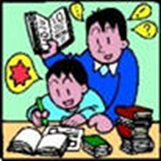 